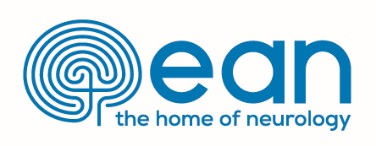 EAN Fellowship 2021Application Form - research trainingApplicant:Last Name:        			First Name:      Date of birth:      Citizenship:      Institution:      Address:      Tel:      E-mail:      Head of department:       I certify that, at the time of the proposed visit, I will be a neurology resident (with at least 2 years of training) OR completed my neurology training/board certification within the last 5 years I am qualified to practise as a medical doctor in Europe    I have a working knowledge of English or of the language of the host country I am currently registered in a training programme in clinical neurology    at the above institution   OR I have completed a training programme in clinical neurology at      I have experience of and competence inword processing 		spreadsheets 		database management 	information technology	Have you received any previous grants/research funding:   No   Yes. If Yes provide details (source, amount, dates):  I have applied for funding from        I have received funding from       
How did you learn about the EAN Fellowship? Head of Department    Flyer   Newsletter    EAN Website    Congress    Other:      Short description of experience in basic or clinical neuroscience researchShort description of personal circumstances permitting spending the duration of the project in the host countrySummarize how and why the research fellowship will support your future career and/or home department?Hosting Institution:Name of head of department:      Mentor at host department:      Institution:      Address:      Tel:      E-mail:      ProjectTitle of the project:      
Duration of the project:      Expected start date:      Summary description of the projectKey words (up to 5):      Topic/field:      In relationship to this project, have you received or applied for any other funding? No   Yes.
 If Yes provide details (source, amount, dates):  I have applied for funding from:        I have received funding from:       Should I be awarded a fellowship, I will send a final report not later than three months after termination of the fellowship to EAN head office. I will acknowledge EAN support in any publication based on the research work supported by the fellowship.I will immediately inform EAN head office, if my work at the hosting institution has to be interrupted for a period lasting more than three weeks or if it has to be terminated early for any reason whatsoever.…………………………………………		                      ………………………………..	Date							Signature